DOMANDA DI PARTECIPAZIONE AL CORSO TECNICO DI CUCINAAGENZIA FORMATIVA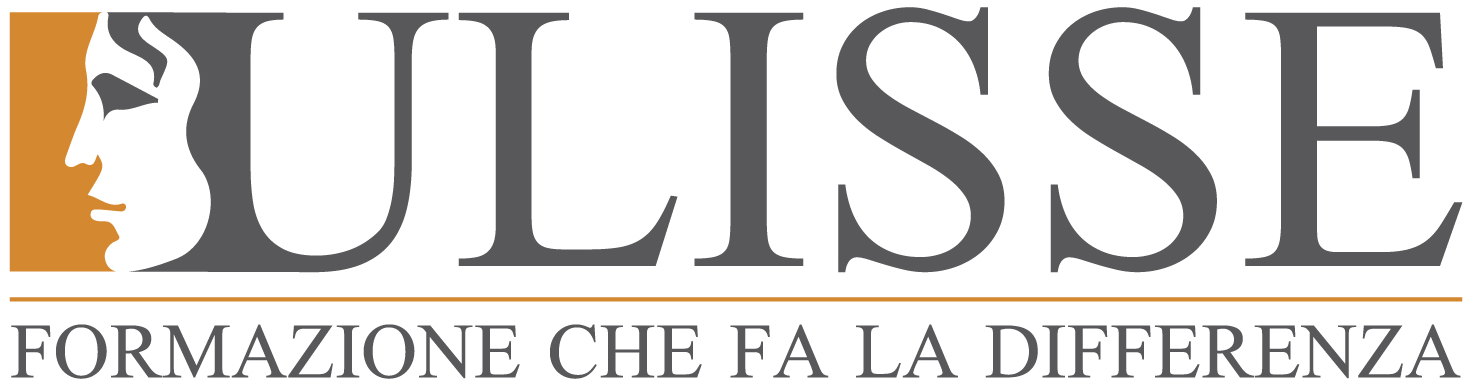 Il/La sottoscritto/aCHIEDEdi partecipare al corso TECNICO DI CUCINA Sede di San Giorgio Jonico (TA) Via Don Bosco sncDICHIARAsotto la propria responsabilità, ai sensi dell'art.46 e dell’art.47 del D.P.R. 28 dicembre 2000 n.445, che i dati e le informazioni soprariportate corrispondono a verità e di autocertificare la veridicità degli stessi e consapevole delle responsabilità e delle sanzioni penali stabilite dall'art. 76 del Testo Unico delle disposizioni legislative e regolamentari in materia di documentazione amministrativa approvate con D.P.R. 28 dicembre 2000 n.445,  per le false attestazioni e le mendaci dichiarazioni, e della decadenza dei benefici eventualmente conseguenti al provvedimento emanato sulla base di dichiarazione non veritiera prevista dall’art. 75 del medesimo T.U. ALLEGAalla presente domanda seguente documentazione:FOTOCOPIA DOCUMENTO VALIDO DI IDENTITA’ FOTOCOPIA DEL CODICE FISCALE FOTOCOPIA DEL CERTIFICATO “STATO OCCUPAZIONALE” AGGIORNATO, RILASCIATO DAL CENTRO PER L’IMPIEGO       DA CUI SI EVINCA LO STATO DI DISOCCUPATO/INOCCUPATONOTE IMPORTANTIIn caso di ricevimento di numero domande di partecipazione superiore a 20 si procederà alla selezione dei partecipanti con tempi e modalità che verranno comunicati sul sito web e pagina facebook di Agenzia Formativa Ulisse.Tutte le comunicazioni saranno rese note esclusivamente mediante pubblicazione sul sito internet www.agenziaformativaulisse.it e pagina Facebook di Agenzia Formativa Ulisse con valore di unica notifica ai/alle Candidati/e a tutti gli effetti senza alcuna altra forma di comunicazione;La DOMANDA DI PARTECIPAZIONE dovrà pervenire tassativamente, pena l’esclusione, entro e non oltre il  termine perentorio del 10/09/2019 ore 13,00 esclusivamente a mezzo (alternative a scelta del candidato): raccomandata a mano da presentare al “Front Office Informazioni e Orientamento” di Agenzia Formativa Ulisse, dal lunedì al venerdì dalle 10:00 alle 17:00.PEC (Posta Elettronica Certificata: agenziaulisse@pec.it ,specificando nell’oggetto “TECNICO DI CUCINA - LECCE - DOMANDA-(nome/cognome)”. La domanda, debitamente sottoscritta, gli allegati e la fotocopia di documento valido d’identità dovranno essere inviati in formato PDF.COGNOME NOME    NOME    Luogo di nascita (città e Provincia)Data di nascitaData di nascitaCittadinanzaCodice FiscaleCodice FiscaleResidente a(città e Provincia)C.A.P.C.A.P.IndirizzoCompilare se diverso dalla residenzaCompilare se diverso dalla residenzaCompilare se diverso dalla residenzaCompilare se diverso dalla residenzaCompilare se diverso dalla residenzaCompilare se diverso dalla residenzaDomiciliato/a aCAPCAPIndirizzoCodice fiscaleTelefono fissoCell.Cell.e-mail(scrivere in stampatello) _____________________________  @ ______________________________________________________  @ ______________________________________________________  @ ______________________________________________________  @ ______________________________________________________  @ _________________________Documento identitàN°N°Rilasciato daIn dataIn datadi essere___inoccupato/a     ___ disoccupato/adi avere la seguente età al momento dell’iscrizione al corso (indicare età)di essere residente e/o domiciliato nel comune didi aver assolto al diritto-dovere all’istruzione e alla formazione o di esserne prosciolto (indicare titolo di studio posseduto)luogodatagiornomeseannofirmaDLgs n° 196/2003 e GDPR (Regolamento UE 2016/679) -Tutela della privacyAi sensi del Decreto Legislativo 196/2003 e del GDPR (Regolamento UE 2016/679) Le forniamo le seguenti indicazioni:i dati da Lei forniti verranno trattati esclusivamente con riferimento al procedimento per il quale ha presentato la documentazione;il trattamento sarà effettuato con supporto cartaceo e/o informatico;il conferimento dei dati è obbligatorio per dar corso alla procedura di Suo interesse;titolare del trattamento è il Legale Rappresentante dell’Ass. Agenzia Formativa UlisseI dati non saranno divulgati o ceduti a terzi;In ogni momento potranno essere esercitati i diritti di cui all'art.7 del DLgs n°196/2003 (accesso, correzione, cancellazione,opposizione al trattamento, ecc.), rivolgendosi direttamente all’Ass. Agenzia Formativa Ulisse.La presente sottoscrizione non necessita di autentica purché trasmessa unitamente a fotocopia di un documento di identità di chi sottoscrive.luogodatagiornomeseannofirma